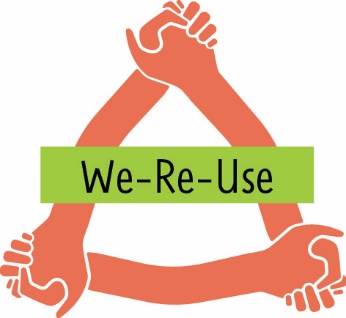 Financieel Jaaroverzicht We-Re-Use 2021BATEN:PcSaveVerkoop computers				€ 2167,25Overige baten					€   658,00Repair CafésBijdrage bezoekers				€       0,00Overige baten					€       0,00________Totaal baten								€ 2825,25LASTEN:PcSaveInkoop onderdelen				€   373,74Inkoop gereedschap				€ 1051,31Koffie, thee, fris, versnaperingen		€   169,90Overige lasten					€   353,67Repair CafésInkoop materialen				€      0,00Koffie, thee, fris, versnaperingen		€  107,90Overige lasten					€    82,88We-Re-UsePR, communicatie en advertenties		€  606,01Barbeque, bijeenkomsten vrijwilligers	€1187,20Bankkosten					€  154,45Overige lasten					€      0,00________Totaal lasten								€ 4087,06												________Totaal resultaat 							€-1261,81Stand bankrekeningen per 1-1-2021			€10762,08Stand bankrekeningen per 31-12-2021		€  9500,25									_________Mutatie in 2021							€  -1261,83